МИНИСТЕРСТВО ОБРАЗОВАНИЯ И НАУКИ РОССИЙСКОЙ ФЕДЕРАЦИИФедеральное государственное бюджетное образовательное учреждение высшего профессионального образования«Уральский государственный экономический университет»Система менеджмента качестваВРЕМЕННОЕПОЛОЖЕНИЕ о практике магистрантов УрГЭУ, 
обучающихся по основным образовательным программам 
магистратуры, реализующим ФГОСП 7.5-055-2013Екатеринбург2013УТВЕРЖДЕНОприказом ректора УрГЭУот «___»  _________2013 г. № ____ВРЕМЕННОЕПОЛОЖЕНИЕо практике магистрантов УрГЭУ, обучающихся по основным образовательным программам магистратуры, реализующим ФГОСОбщие положения1.1. Настоящее Положение регламентирует порядок организации и прохождения практики магистрантами очной/заочной форм обучения в Федеральном государственном бюджетном образовательном учреждении высшего профессионального образования  «Уральский государственный экономический университет» (УрГЭУ) на основании:- Закона Российской Федерации "Об образовании" от 29.12.2012 N 273-ФЗ "Об образовании в Российской Федерации";- Федерального закона "О высшем и послевузовском профессиональном образовании" от 22 августа 1996 г. № 125-ФЗ (с последующими изменениями и дополнениями);- Федеральных государственных образовательных стандартов высшего профессионального образования;- нормативно-методических документов Минобрнауки Российской Федерации;- Устава ФГБОУ ВПО «УрГЭУ»- иными  нормативными документами, регламентирующими деятельность магистратуры в УрГЭУ.1.2. Настоящее Положение определяет понятие практики,  порядок ее организации и руководства,  раскрывает содержание и структуру программы практики, требования к отчетной документации.  1.3. Практика магистрантов – обязательный раздел основной образовательной программы. Она представляет собой вид деятельности, непосредственно ориентированный на профессионально-практическую подготовку магистрантов. 1.4. Объем и вид практики определяются соответствующими федеральными государственными образовательными стандартами (ФГОС) по направлениям подготовки.  1.5. В случае, если некоторые виды практики имеют особенности организации и проведения, то принимаются и действуют соответствующие Положения.2. Цель и задачи практики2.1. Цель практики  – формирование профессиональных компетенций через применение полученных теоретических знаний, обеспечение непрерывности и последовательности овладения студентами-магистрантами профессиональной деятельностью, формами и методами работы, приобретение профессиональных навыков, необходимых для работы, воспитание исполнительской дисциплины и умения самостоятельно решать поставленные задачи.2.2. Задачи практики:– приобретение профессиональных навыков, формирование практико-ориентированных компетенций магистранта  в соответствии с видами профессиональной деятельности, предусмотренными ФГОС ВПО.– практическое освоение различных форм и методов профессиональной деятельности;– формирование профессионального интереса, чувства ответственности и уважения к выбранной профессии.2.3. Цели и задачи конкретного вида практики определяются программой в соответствии с требованиями ФГОС ВПО соответствующих направлений подготовки.3. Место и сроки проведения практикиПрактика может проводиться в подразделениях организаций, производственных предприятий и фирм, специализированных лабораториях и кафедрах университетов,  центральных библиотеках,  на базе научно-образовательных и инновационных центров, где возможно выполнение магистерской диссертации  (по согласованию с научным руководителем). Практика проводится согласно графику учебного процесса и в соответствии с приказом ректора УрГЭУ, который издается не позднее или за 14 дней до начала практики. 4. Содержание практики4.1. Содержание практики определяется руководителями программ подготовки магистрантов на основе ФГОС ВПО с учетом интересов и возможностей организаций, в которых она проводится.  При этом магистрант: исследует ход, структуру и содержание работ по предмету исследования диссертации;  изучает опыт организации по использованию ресурсов объекта исследования; выполняет анализ,  систематизацию и обобщение информации по теме исследования; проводит теоретическое или экспериментальное исследование в рамках поставленных задач; осуществляет сравнение результатов исследования объекта разработки с отечественными и зарубежными аналогами.4.2. По результатам практики магистрант составляет письменный отчет. В отчет целесообразно включить систематизированные сведения для составления литературного обзора по теме, а также полученные в ходе практики данные по ее разработке.  Отчет по практике, проверенный научным руководителем, представляется на кафедру. 5. Руководство и контроль за прохождением практики5.1. Руководство и контроль за выполнением плана практики магистранта осуществляется его научным руководителем. Научный руководитель магистранта: осуществляет постановку задач по самостоятельной работе магистрантов в период практики с выдачей индивидуальных заданий, оказывает соответствующую консультационную помощь; оказывает помощь магистрантам по всем вопросам, связанным с прохождением практики и оформлением отчета;осуществляет прием и защиту отчетов магистрантов по практике;оценивает и сдает отчеты магистрантов по практике на кафедру.   Магистрант при прохождении практики получает от научного руководителя указания, рекомендации и разъяснения по всем вопросам, связанным с организацией и прохождением практики,  отчитывается о выполняемой работе в соответствии с графиком проведения практики. 5.2.  Основные функции руководителя практики от организации–базы практики:организация и проведение практики в соответствии с программой практики;разработка календарно-тематического плана проведения практики совместно с научным руководителем магистранта от вуза;распределение магистрантов по рабочим местам или перемещение их
по видам работ, подбор опытных специалистов организации для непосредственного руководства практикой магистрантов;определение обязанностей магистранта и конкретных практических задач в соответствии с программой практики и индивидуальным заданием магистранта;	контроль за выполнением магистрантами  календарно-тематического плана проведения практики;контроль за выполнением программы практики;	обеспечение магистрантам условий безопасной работы;	контроль за соблюдением магистрантами трудовой дисциплины;проверка отчетов магистрантов и подготовка письменного отзыва о
прохождении практики с указанием оценки, заполнение дневников практики, листа о формировании компетенций.6. Права и обязанности магистрантов6.1. Магистрант имеет право:самостоятельно осуществлять поиск организаций для прохождения практики;обращаться на кафедру в целях получения помощи в поиске места прохождения практики;	обратиться на кафедру за получением рекомендательного письма
(направления) от университета на практику;консультироваться по вопросам практики у преподавателей, ответственных за практику на выпускающих кафедрах, у руководителей практики от вуза и организации-базы практики.6.2. Магистрант обязан:пройти практику в определенной организации и в сроки, установленные приказом ректора вуза;своевременно и полностью выполнить программу практики и индивидуальное задание;отмечать выполнение работ в дневнике практики магистранта не реже одного раза в неделю с подписью руководителя практики от организации – базы практики;	соблюдать трудовую дисциплину и правила внутреннего распорядка организации–базы практики;соблюдать требования охраны труда и пожарной безопасности;предоставить на выпускающую кафедру не позднее 2-х недель после окончания срока прохождения практики комплект документов по итогам прохождения практики:отчет по практике (Приложение 1);дневник практики магистранта, подписанный руководителем практики от вуза и от организации – базы практики и заверенный печатью  организации–базы практики (Приложение 2);лист о формировании компетенций (Приложение 3); явиться на защиту отчета по практике в сроки, установленные выпускающей кафедрой;магистранты, проходящие практику на предприятиях пищевой, перерабатывающей промышленности, общественного питания, обязаны проходить медицинскую комиссию.7. Подведение итогов практики7.1. Аттестация по итогам практики проводится на выпускающей кафедре. 7.2. Формой аттестации по итогам практики является дифференцированный зачет.Зачет проводится в виде защиты магистрантом отчета по практике перед научным руководителем магистранта, возможно приглашение представителя организации – базы практики.По результатам аттестации по практике выставляется дифференцированная оценка (в соответствии с балльно-рейтинговой системой вуза), которая учитывается при подведении итогов общей успеваемости магистрантов.7.3. Магистранты, не предоставившие в срок отчет о практике и не получившие зачет, к защите магистерской диссертации не допускаются.8. Порядок утверждения и изменения настоящего ПоложенияНастоящее Положение, а также изменения и дополнения  к нему рассматриваются и утверждаются на Ученом совете УрГЭУ.СОСТАВЛЕНО: отдел качества образованияГлавный специалист							          Т.Б. ЗагоруляСОГЛАСОВАНО: Проректор по учебной работе				                    С.А. Рогожин							 Начальник УМУ							                    В.П. МеркульевНачальник отдела качества образования                                                                     Т.В. КочергинаПриложение 1СТРУКТУРА ОТЧЕТАТитульный листНа титульном листе указывается название вуза, выпускающей кафедры; вид практики; ФИО магистранта, руководителя практики от кафедры, руководителя практики от организации – базы практики и их подписи.СодержаниеВведениеВ разделе должны быть приведены цели и задачи практики.Основная частьВ разделе должна быть дана характеристика организации (подразделения организации), в которой магистрант проходил практику; характеристика проделанной магистрантом  работы  (в соответствии с целями и задачами программы практики и индивидуальным заданием).ЗаключениеВ заключении должны быть представлены краткие выводы по результатам практики.Список использованных источниковПриложенияПримечание:Титульный лист оформляется по установленной единой форме. Отчет оформляется в соответствии с требованиями, предъявляемыми к оформлению выпускных квалификационных работ.Отчет должен быть выполнен с использованием компьютера, на одной стороне листа белой бумаги формата А4 в текстовом редакторе MS WORD, шрифтом Times New Roman размером 14 nm через полтора интервала, с выравниванием по ширине страницы.Текст отчета следует печатать, соблюдая следующие размеры полей: правое –10 мм, верхнее и нижнее –20 мм, левое –30 мм, абзацный отступ – 1, 25 см.Отчет о практике составляется в объеме от 15 стр.до 35 стр. текста.Сброшюрованный отчет подписывается руководителем практики.Приложение 2 Федеральное государственное бюджетное образовательное учреждение
высшего профессионального образования «Уральский государственный экономический университет»Департамент___________________________________________________________Кафедра_______________________________________________________________ДНЕВНИКПРАКТИКИ МАГИСТРАНТАМагистранта_______________________________________________________________(фамилия, имя, отчество)Курс___________________________________________________________________Направление____________________________________________________________Профиль________________________________________________________________Екатеринбург20__Магистрант______________________________________________________(Фамилия, имя, отчество)___________курс,                    группа_________________, кафедра_______________________________________________________направляется на (в) ______________________________________________________________(организация)_______________________________________________________________ Календарные сроки практикиПо учебному плану с ______________ по ____________________ 20___г.Дата прибытия на практику _____________________________________ 20__г.Дата выбытия с места практики__________________________________ 20__г.Руководитель практики от вузаКафедра_______________________________________________________Ученое звание ______________________________________________________________Фамилия______________________________________________________Имя ______________________________________________________________Отчество ____________________________________________________________Руководитель практики от организацииДолжность __________________________________________________________Фамилия______________________________________________________Имя ______________________________________________________________Отчество ____________________________________________________________Календарно-тематический планпрохождения практикиРекомендации и замечания руководителя практики от кафедры в периодпрохождения магистрантом практикиЗаключение магистранта по итогам практики, его предложенияХарактеристика работы магистранта учреждением, организацией и т.п.Оценка кафедрой практики магистрантаМагистрант ____________________________ подпись ___________________ ФИОРуководитель практикиот кафедры _________________________ подпись ___________________ ФИОРуководитель практики оторганизации _______________________ подпись ____________________ ФИОМП (подпись заверяется в общем отделе (отделе кадров) организации)Приложение 3ЛИСТо формировании компетенцийМагистранта_______________________________________________________________(фамилия, имя, отчество)Курс___________________________________________________________________Направление____________________________________________________________Профиль________________________________________________________________Процесс прохождения практики направлен на формирование элементов следующих компетенций в соответствии с ФГОС ВПО и ООП ВПО по данному направлению подготовки (профилю).Магистрант ____________________________ подпись ___________________ ФИОРуководитель практикиот кафедры _________________________ подпись ___________________ ФИОРуководитель практики оторганизации _______________________ подпись ____________________ ФИОМП (подпись заверяется в общем отделе (отделе кадров) организации) Контрольный экземпляр:__________Учетный экземпляр № __________№ п/пДатаОписание работы,выполненной магистрантомОтметкаруководителя практики от организации№ п/пОбщекультурные компетенции (ОК)(Указываются ОК компетенции и их коды)Степень сформированности общекультурных компетенций(полностью сформированы, недостаточно полно сформированы, не сформированы)Профессиональные компетенции (ПК)(Указываются ПК компетенции и их коды)Степень сформированности профессиональных компетенций(полностью сформированы, недостаточно полно сформированы, не сформированы)1.2.3.4.5.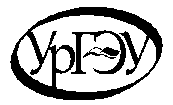 